Stryzhkov VolodymyrExperience:Documents and further information:Good day!
Looking for job. Chief officer of container ship or PSV (AHTS).


Yours faithfully
Chief officer Stryzhkov V.Position applied for: Chief OfficerDate of birth: 04.12.1980 (age: 36)Citizenship: UkraineResidence permit in Ukraine: YesCountry of residence: UkraineCity of residence: OdessaContact Tel. No: +38 (068) 226-44-13 / +38 (095) 396-62-71E-Mail: angelservice@ukr.netSkype: willisseaU.S. visa: NoE.U. visa: NoUkrainian biometric international passport: Not specifiedDate available from: 02.02.2017English knowledge: ExcellentMinimum salary: 5000 $ per monthPositionFrom / ToVessel nameVessel typeDWTMEBHPFlagShipownerCrewingChief Officer17.04.2014-05.08.2014STAR OF LUCKContainer Ship16915-VICTORIA OCEAN WAYChief Officer19.04.2013-09.09.2013CAPT.KATTELMANNContainer Ship15995-VIMAR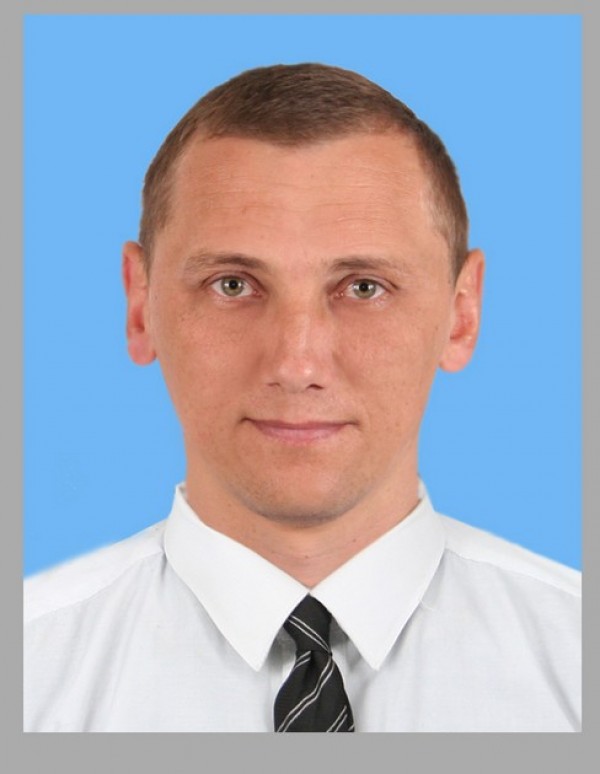 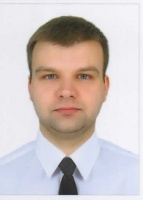 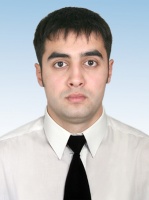 